The "Artistic License" dev.perl.org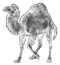 HomePerl 5Perl6.org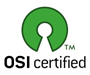 			 The "Artistic License"				PreambleThe intent of this document is to state the conditions under which aPackage may be copied, such that the Copyright Holder maintains somesemblance of artistic control over the development of the package,while giving the users of the package the right to use and distributethe Package in a more-or-less customary fashion, plus the right to makereasonable modifications.Definitions:	"Package" refers to the collection of files distributed by the	Copyright Holder, and derivatives of that collection of files	created through textual modification.	"Standard Version" refers to such a Package if it has not been	modified, or has been modified in accordance with the wishes	of the Copyright Holder as specified below.	"Copyright Holder" is whoever is named in the copyright or	copyrights for the package.	"You" is you, if you're thinking about copying or distributing	this Package.	"Reasonable copying fee" is whatever you can justify on the	basis of media cost, duplication charges, time of people involved,	and so on.  (You will not be required to justify it to the	Copyright Holder, but only to the computing community at large	as a market that must bear the fee.)	"Freely Available" means that no fee is charged for the item	itself, though there may be fees involved in handling the item.	It also means that recipients of the item may redistribute it	under the same conditions they received it.1. You may make and give away verbatim copies of the source form of theStandard Version of this Package without restriction, provided that youduplicate all of the original copyright notices and associated disclaimers.2. You may apply bug fixes, portability fixes and other modificationsderived from the Public Domain or from the Copyright Holder.  A Packagemodified in such a way shall still be considered the Standard Version.3. You may otherwise modify your copy of this Package in any way, providedthat you insert a prominent notice in each changed file stating how andwhen you changed that file, and provided that you do at least ONE of thefollowing:    a) place your modifications in the Public Domain or otherwise make them    Freely Available, such as by posting said modifications to Usenet or    an equivalent medium, or placing the modifications on a major archive    site such as uunet.uu.net, or by allowing the Copyright Holder to include    your modifications in the Standard Version of the Package.    b) use the modified Package only within your corporation or organization.    c) rename any non-standard executables so the names do not conflict    with standard executables, which must also be provided, and provide    a separate manual page for each non-standard executable that clearly    documents how it differs from the Standard Version.    d) make other distribution arrangements with the Copyright Holder.4. You may distribute the programs of this Package in object code orexecutable form, provided that you do at least ONE of the following:    a) distribute a Standard Version of the executables and library files,    together with instructions (in the manual page or equivalent) on where    to get the Standard Version.    b) accompany the distribution with the machine-readable source of    the Package with your modifications.    c) give non-standard executables non-standard names, and clearly    document the differences in manual pages (or equivalent), together    with instructions on where to get the Standard Version.    d) make other distribution arrangements with the Copyright Holder.5. You may charge a reasonable copying fee for any distribution of thisPackage.  You may charge any fee you choose for support of thisPackage.  You may not charge a fee for this Package itself.  However,you may distribute this Package in aggregate with other (possiblycommercial) programs as part of a larger (possibly commercial) softwaredistribution provided that you do not advertise this Package as aproduct of your own.  You may embed this Package's interpreter withinan executable of yours (by linking); this shall be construed as a mereform of aggregation, provided that the complete Standard Version of theinterpreter is so embedded.6. The scripts and library files supplied as input to or produced asoutput from the programs of this Package do not automatically fallunder the copyright of this Package, but belong to whoever generatedthem, and may be sold commercially, and may be aggregated with thisPackage.  If such scripts or library files are aggregated with thisPackage via the so-called "undump" or "unexec" methods of producing abinary executable image, then distribution of such an image shallneither be construed as a distribution of this Package nor shall itfall under the restrictions of Paragraphs 3 and 4, provided that you donot represent such an executable image as a Standard Version of thisPackage.7. C subroutines (or comparably compiled subroutines in otherlanguages) supplied by you and linked into this Package in order toemulate subroutines and variables of the language defined by thisPackage shall not be considered part of this Package, but are theequivalent of input as in Paragraph 6, provided these subroutines donot change the language in any way that would cause it to fail theregression tests for the language.8. Aggregation of this Package with a commercial distribution is alwayspermitted provided that the use of this Package is embedded; that is,when no overt attempt is made to make this Package's interfaces visibleto the end user of the commercial distribution.  Such use shall not beconstrued as a distribution of this Package.9. The name of the Copyright Holder may not be used to endorse or promoteproducts derived from this software without specific prior written permission.10. THIS PACKAGE IS PROVIDED "AS IS" AND WITHOUT ANY EXPRESS ORIMPLIED WARRANTIES, INCLUDING, WITHOUT LIMITATION, THE IMPLIEDWARRANTIES OF MERCHANTIBILITY AND FITNESS FOR A PARTICULAR PURPOSE.				The End When you need Perl think Perl.org: www | blogs | jobs | learn | dev 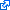 © 2002-2014 Perl.org | Site Info 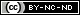 